            SRI KRISHNADEVARAYA UNIVERSITY  ANANTAPURAMU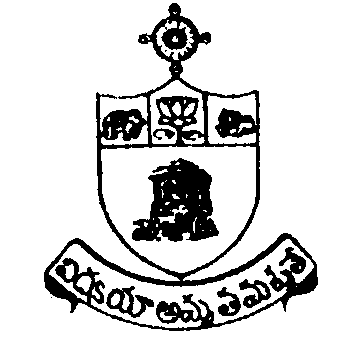 PERSONAL LOAN APPLICATION FORM(I) PERSONAL INFORMATION1. Name (In Block Letters)	:__________________________________________________					  First Name	      Middle Name           Surname2. (i) Designation			:__________________________________________________        Department/Office        In which working		:__________________________________________________   (ii) Permanent Address	:__________________________________________________					 __________________________________________________					 __________________________________________________					 City ________________ Pin Code ___________________					 Telephone No. ___________________________________3. Date of Birth			: Day _________ Month ______________ Year ________4. Sex				: Male / Female5. No. of Dependents		: Children _________ Others ____________6. (a) Length of remaining          Service			: Years __________ Months __________ Days ________    (b) Date of Joining into	the University Service	: _________________________________________________7. Salary Particulars		: Gross Salary Rs. ________Net Salary Rs. __________    (Enclose Salary Certificate of previous month)8. Details of Spouse:      1. Name of the Spouse		 : ___________________________________________      2. Occupation of the Spouse	: ___________________________________________   3. If employed:          a) Monthly Income		: Rs.______________________          b) Name & Address of the	: ___________________________________________                Employer									          ____________________________________________					            ___________________________________________9. Purpose for loan applied		: ___________________________________________10. Requirement of Loan amount	: Rs. _______________ (In words) ______________						   ___________________________________________11. Proposed Period of Deduction	: Months/Years:12. Monthly Repayment (EMI)		: Rs. ______________ (In words) _______________						  ___________________________________________13. (a) Names & Designation of	: 1.           Sureties           (Salary certificates of             previous month to be 		  2.             enclosed)      (b) Date of retirement of the	: 1.           Sureties									  2. PREVIOUS PERSONAL LOAN DETAILSFINANCE OFFICERII DETAILS OF BANK ACCOUNT:20. Name of the Bank : ____________________________ Branch ____________________      Account No. _________________________ Type of Account ______________________      Year of Opening Account _____________ Bank Phone No. _____________________SALARY CERTIFICATE	Salary certificate issued by the Drawing Officer should be forwarded by the AR/DR/Finance Officer, Finance and Accounts Section, S.K.University, Anantapuramu.In Words: 											III. DECLARATION:	I declare that all the particulars and information given in the application form are true, correct and complete and that they shall form the basis of any loan, the University may decide to grant me.	I confirm that the funds will be used for stated purposes and will not be used for speculative purposes.	I also understand that the sanction of the loan is subject to the execution of documents as per the University’s requirements and recoverable with interest at the rate in force from time to time in such installments as decided by the University.  I agree that the University has a right to make such enquiries as it think(s) fit.IV. DOCUMENTATION:  Please submit the following documents along withyour application.Latest monthly salary certificate showing the deductions.Latest Passport size photograph.Undertaking from the employee and nominee.Surety from two regular employees as prescribed.Place:Date:							SIGNATURE OF THE EMPLOYEEUNDERTAKING	I _________________________________________ S/o _______________________ hereby undertake to repay my personal loan of Rs. ___________________ (Rupees ___________________________________________________________________) (vide my Application dated _________________) in full as per installments fixed and if in any eventuality this obligation is not fulfilled I hereby agree that the Registrar shall deduct the outstanding loan from my PF and /Or Gratuity in lumpsum.Date:							SIGNATURE OF THE EMPLOYEE							        (Name of the Employee)	I ______________________________________, Nominee of ______________________ hereby undertake to abide by the above arrangement to the effect that the outstanding loan amount shall be deducted from the P.F. and/or Gratuity of                Mr./Mrs. ___________________________________________________ for which I am the nominee.Date:							SIGNATURE OF THE NOMINEE							      (Name of the Nominee)SURETY FORM	I/We hereby undertake to stand as sureties to the personal loan of Rs.________________ being extended to Mr./Mrs. ________________________________ and in the eventuality of non-recovery of the said loan for any reason, I/We undertake to remit the outstanding loan and for this purpose I/We authorize the Registrar, S.K.University to deduct necessary amount from my/our salaries, by way of monthly installments.1) SIGNATURE OF THE SURETY                     2) SIGNATURE OF THE SURETY    NAME:							   NAME:    DESIGNATION:						   DESIGNATION:    DEPARTMENT/OFFICE:			            DEPARTMENT/OFFICE:FOR OFFICE USE ONLYForwarded to the Finance and Accounts Section:Particulars at columns 2, 3, 6, 7& 13 are verified and found correct.									DEPUTY REGISTRAR								           Establishment Section------------------------------------------------------------------------------------------------1. Amount of Loan Recommended for sanction	: Rs.2. Number of Installments to be deducted		:3. Installment per month (EMI)			: Rs.Asst.    		Supdt.       		A.R.		D.R.			F.O.		Committee Recommendation:Registrar						Vice-ChancellorNote :  Applications should reach Establishment section  Through Proper channel.Loan -I detailsLoan -II detailsLoan -III detailsOther InformationSanctioned:__________No. of Installments:_________ Completed Installments:_________ Remaining Balance :____________Sanctioned:__________No. ofInstallments:_________ Completed Installments:_________ Remaining Balance :____________Sanctioned:__________No. ofInstallments:_________ Completed Installments:_________ Remaining Balance :____________PAY PARTICULARSAMOUNTNATURE OF DEDUCTIONSAMOUNTPAYNGPF SubscriptionD.A.NGPF LoanH.R.A.PLI PremiumPPLIC PremiumOTHERSGLISCFestival AdvanceCycle/Vehicle AdvanceEducation AdvanceMarriage AdvanceHouse RentProfession TaxSalary RecoveryCourt RecoveryIncome TaxPension ContributionHousing Loan RecoveryMedical AdvanceOthersGROSS SALARYTOTAL DEDUCTIONSNET SALARYFOR THE USE OF FINANCE AND ACCOUNTS SECTION